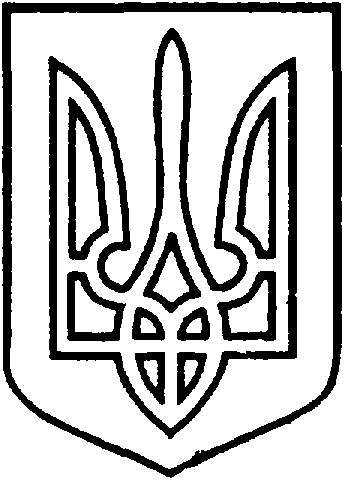 СЄВЄРОДОНЕЦЬКА МІСЬКА ВІЙСЬКОВО-ЦИВІЛЬНА АДМІНІСТРАЦІЯ  СЄВЄРОДОНЕЦЬКОГО РАЙОНУ  ЛУГАНСЬКОЇ  ОБЛАСТІРОЗПОРЯДЖЕННЯкерівника Сєвєродонецької міської  військово-цивільної адміністрації « 19 » квітня 2021 року                                                              № 503     Про приєднання до європейської ініціативи«Угода мерів»Відповідно до Закону України «Про військово – цивільні адміністрації», Закону України «Про місцеве самоврядування в Україні», з метою забезпечення сталого розвитку Сєвєродонецької міської територіальної громади,зобовʼязую:1. Схвалити європейську ініціативу «Угода мерів» (Covenant of Mayors for Climate and Energy). www.covenantofmayors.eu.2. Приєднатися до європейської ініціативи «Угода мерів» та взяти на себе зобов'язання скоротити на своїй території викиди СО2 (та, за можливості, інших парникових газів) щонайменше на 30% до 2030 року за рахунок заходів з підвищення енергоефективності та використання відновлюваних джерел енергії, а також підвищувати стійкість за рахунок адаптації до наслідків зміни клімату.3. Розпорядження  підлягає оприлюдненню.4. Контроль за виконанням даного розпорядження покласти на заступника керівника Сєвєродонецької міської військово-цивільної адміністрації Сєвєродонецького району Луганської області                                   Олега КУЗЬМІНОВА.Керівник Сєвєродонецької міськоївійськово-цивільної адміністрації  		                   Олександр СТРЮК 